Publicado en España el 09/02/2024 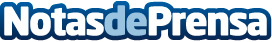 Gestoría aeronáutica para pilotos de drones: navegando por las normativas y desafíos, por PLANORÁMICALa gestoría aeronáutica para pilotos de drones se ha convertido en un componente esencial en el contexto de la creciente industria de los sistemas de aeronaves no tripuladas, por sus siglas en inglés UAS (Unmanned Aircraft System)Datos de contacto:PLANORÁMICAGestoría aeronáutica para pilotos de drones: navegando por las normativas y desafíos624 626 171Nota de prensa publicada en: https://www.notasdeprensa.es/gestoria-aeronautica-para-pilotos-de-drones Categorias: Nacional Fotografía Inteligencia Artificial y Robótica Madrid Entretenimiento Otros deportes Ocio para niños Otros Servicios Movilidad y Transporte Consultoría http://www.notasdeprensa.es